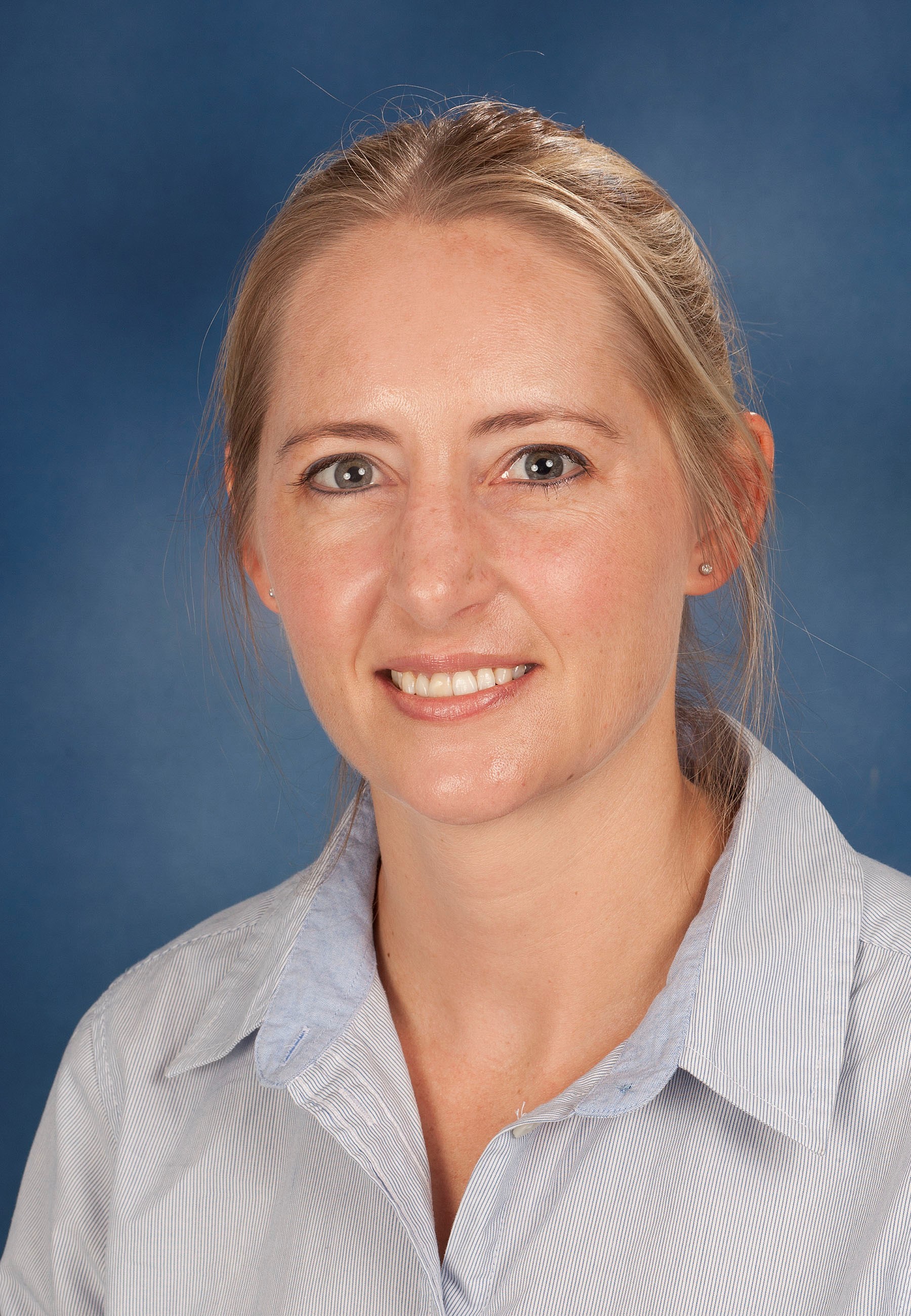 Dr. Anri Celliers BSc, BVSc(Hons)Resident: Small Animal Internal MedicineORCID ID: 0000-0003-4284-6074Summary CVDr. Anri Celliers qualified in 2009 from the University of Pretoria and completed her honours degree in 2011. After working in private practice for 6 years she was accepted into the MMedVet residency programme for Small Animal Internal Medicine in 2016. She is concurrently enrolled for a residency with the European College of Veterinary Internal Medicine (ECVIM). Dr. Celliers is also involved in teaching of undergraduate veterinary and para-veterinary students in their final year. Research Expertise/InterestDr. Celliers’s research focus is on the immune response, specifically quantification of specific immunocytes, observed in the spleens of Babesia rossi infected dogs.  In addition, she is comparing neutrophil myeloperoxidase index in Babesia-infected dogs with that in healthy dogs, and correlating it with disease outcome.  She also has a special interest in oncology.  